Андрей Рублев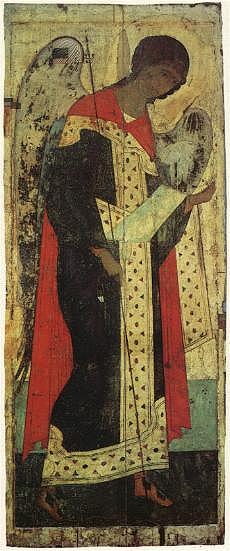 Рублeв Андрей (около 1360-1370 - 1427 гг., по другим источникам, около 1430 г., Москва; погребeн в Андрониковом монастыре), русский живописец, создатель московской школы живописи. Биографические сведения о Рублеве крайне скудны: воспитывался в светской среде, в зрелом возрасте принял монашеский постриг, по-видимому в Троице-Сергиевом монастыре (см. Троице-Сергиева лавра), по другим исследованиям, в Андрониковом монастыре. Творчество Рублева сложилось на почве художественных традиций Московской Руси; он был хорошо знаком также с византийским и южнославянским художественным опытом.На формирование мировоззрения Рублева большое влияние оказала атмосфера национального подъeма второй половины XIV - начала XV вв., для которого характерен глубокий интерес к нравственным и духовным проблемам. В своих произведениях в рамках средневековой иконографии Рублев воплотил новое, возвышенное понимание духовной красоты и нравственной силы человека. Эти качества присущи иконам Звенигородского чина ("Спас", "Апостол Павел", "Архангел Михаил", все - рубеж XIV - XV вв., по другим исследованиям, 10-е гг. XV в., Третьяковская галерея), где лаконичные плавные контуры, широкая манера письма близки приeмам монументальной живописи. В конце XIV - начале XV вв. (по другим исследованиям, около 1412 или около 1427 гг.) Рублев создал свой шедевр - икону "Троица" (Третьяковская галерея). Традиционный библейский сюжет Рублев наполнил глубоким поэтическим и философским содержанием. Отойдя от традиционных канонов, он поместил в центре композиции единственную чашу (символизирующую жертвенную смерть), а еe очертания повторил в контурах боковых ангелов. Центральный (символизирующий Христа) ангел занял место жертвы и выделен выразительным контрастом пятен темно-вишнeвого и голубого цветов, оркестрованным изысканным сочетанием золотистых охр с нежным "голубцом" и зеленью. Вписанная в круг композиция пронизана глубокими круговыми ритмами, подчиняющими себе все линии контуров, согласованность которых производит почти музыкальный эффект. "Троица" рассчитана на дальнюю и ближнюю точки зрения, каждая из которых по-разному раскрывает богатство оттенков, виртуозную работу кисти. Гармония всех элементов формы является художественным выражением основной идеи "Троицы" - самопожертвования как высочайшего состояния духа, созидающего гармонию мира и жизни. В 1405 г. Рублев совместно с Феофаном Греком и Прохором с Городца расписал Благовещенский собор Московского Кремля (фрески не сохранились), а в 1408 г. Рублев совместно с Даниилом Чeрным и другими мастерами - Успенский собор во Владимире (роспись сохранилась частично) и создал иконы для его монументального трeхъярусного иконостаса, ставшего важным этапом формирования системы высокого русского иконостаса. Из фресок Рублева в Успенском соборе наиболее значительна композиция "Страшный суд", где традиционно грозная сцена превратилась в светлый праздник торжества справедливости, утверждающий духовную ценность человека. Работы Р. во Владимире свидетельствуют, что уже в это время он был зрелым мастером, стоявшим во главе созданной им школы живописи.В 1425-27 гг. Рублев совместно с Даниилом Чeрным и другими мастерами расписал Троицкий собор Троице-Сергиева монастыря и создал иконы его иконостаса. Сохранились иконы; они выполнены в различных манерах и неравноценны по художественным качествам. Время, когда на Руси назревали новые междоусобные войны и гармонический идеал человека, сложившийся в предшествующий период, не находил опоры в действительности, сказалось и на творчестве Рублева В ряде произведений Рублева удалось создать впечатляющие образы, в них чувствуются драматические ноты, ранее ему не свойственные ("Апостол Павел"). Колорит икон более сумрачен по сравнению с ранними произведениями; в некоторых иконах усиливается декоративное начало, в других проявляются архаические тенденции. Некоторые источники называют роспись Спасского собора Андроникова монастыря (около 1427 гг., по другим исследованиям, на рубеже XIV - XV вв.; сохранились лишь фрагменты орнаментов) последней работой Рублева. Ему приписывается также ряд работ, принадлежность которых кисти Рублева точно не доказана: фрески Успенского собора на "Городке" в Звенигороде (конец XIV - начало XV вв.; сохранились фрагменты), иконы - "Владимирская богоматерь" (около 1409 г., Успенский собор, Владимир), "Спас в силах" (1408 г., Третьяковская галерея), часть икон праздничного чина ("Благовещение", "Рождество Христово", "Сретение", "Крещение", "Воскрешение Лазаря", "Преображение", "Вход в Иерусалим" - все около 1399 г.). Благовещенского собора Московского Кремля (иконостас этого собора, согласно новейшим исследованиям, происходит из Кремлeвского Архангельского собора), часть миниатюр "Евангелия Хитрово" (конец XIV - начало XV вв., Библиотека СССР им. В. И. Ленина, Москва). Творчество Рублева является одной из вершин русской и мировой культуры. В 1947 г. в Андрониковом монастыре открыт Музей древнерусского искусства им. Андрея Рублeва. 